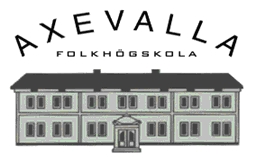 Kursplan år 2022			Ämne/kurs: Fördjupningskurs för kontakttolkar i svenska Ordspråk, idiom Ämnesansvarig: Anneli EvertssonTid och omfattning:  20 undervisningstimmar Innehåll/centrala begrepp: Svenska ord, idiom, ordspråk och fasta uttryck förklaring och användning, uppgifter och praktiska exempelFörmågemål/förväntade lärresultatSyftet är att verksamma tolkar berikar sina språkfärdigheter genom att lära sig fler svenska  ordspråk, idiom och talesätt.  Material: Eget material